Diesen Teil bitte zuerst lesen! Sehr geehrte Eltern und Erziehungsberechtigte, liebe Konfis,bald geht es los mit der Konfizeit. Als erstes fahren wir zur Freizeit. Da wir gerne die Kosten für alle möglichst gering halten wollen und wir nur 13 Konfis sind, die sich zur Konfizeit angemeldet haben, könnten wir es auch schaffen mit Autos/ Bullis zu fahren. Wir sind mit Teamern insgesamt dann 18-20 Personen. Einen Bulli kann ich fahren, den bekommen wir von der Evangelischen Jugend. Falls es Leute gibt, die noch weitere Möglichkeiten haben, wäre das toll, ansonsten versuchen wir mit einem Kleinbus eines Busunternehmens zu fahren. Für die Eltern, die fahren, gäbe es mehrere Möglichkeiten: Entweder Sie kommen als Betreuer mit  oder Sie machen sich ein schönes Wochenende im Sauerland oder auch nur einen Tag und fahren wieder. Damit wir uns abstimmen können, bitte ich Sie die Anmeldung schon mal auszufüllen und vor allem IHRE Emailadresse einmal an das Gemeindebüro st-kg-nordwalde-altenberge@ekvw.de zu schicken. Wir haben leider nicht alle Anmeldungen vorliegen und würden uns freuen, wenn wir zunächst über Email mit allen kommunizieren könnten.Dann werden wir auch noch mal alle Zugangsdaten für die App an die Email schicken! Anbei ist auch die Info zur Freizeit. Wichtigste Frage also: Finden wir genug Menschen, die fahren können? Die Fahrtkosten können mit Tankbeleg zurückerstattet werden! Wer bereit ist zu fahren, meldet sich einfach auch im Büro, dann sammeln wir das. Ich würde gerne gegen 13 Uhr am Freitag losfahren. Es sind von Nordwalde aus 174 km pro Strecke (ca. 2:30 Stunden). Am Sonntag würde ich gerne nach dem Frühstück gegen 9:30 Uhr oder 10 Uhr losfahren. Wenn wir das mit den Autos nicht hinbekommen, werden wir mit einem Bus gefahren. Sie können sich auch gerne unter meiner Handynummer 0177/2777218 melden! Viele Grüße,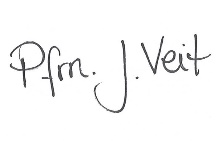 